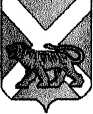 АДМИНИСТРАЦИЯ СЕРГЕЕВСКОГО СЕЛЬСКОГО ПОСЕЛЕНИЯПОГРАНИЧНОГО МУНИЦИПАЛЬНОГО РАЙОНАПРИМОРСКОГО КРАЯПОСТАНОВЛЕНИЕ07.11.2013                                          с. Сергеевка                                                  № 137Об утверждении муниципальной программы «Содержание мест захоронения на территории Сергеевского сельского поселения на 2014-2016 годы» В соответствии со ст.179 Бюджетного кодекса Российской Федерации, Федеральным законом от 06.10.2003 № 131-ФЗ «Об общих принципах организации местного самоуправления в Российской Федерации», руководствуясь Уставом Сергеевского сельского поселения, постановлением администрации Сергеевского сельского поселения от 26.08.2013 № 97 «Об утверждении порядка принятия решений о разработке муниципальных программ, их формирования и реализации на территории Сергеевского сельского поселения», в целях организации мероприятий по благоустройству территории сельских кладбищ, администрация Сергеевского сельского поселения ПОСТАНОВЛЯЕТ:1. Утвердить муниципальную программу «Содержание мест захоронения на территории Сергеевского сельского поселения Пограничного муниципального района на 2014-2016 годы» (прилагается).2. Обнародовать настоящее постановление на информационных стендах в помещениях администрации Сергеевского сельского поселения, библиотеки села Сергеевка и сельского клуба Украинка и разместить на официальном сайте Сергеевского сельского поселения (www.sp-sergeevskoe.ru.).3. Настоящее постановление вступает в силу с момента обнародования и распространяет свое действие на отношения, возникшие с 01 января 2014 года.4. Контроль  исполнения настоящего постановления оставляю за собой. Глава  поселения – глава администрации Сергеевского сельского поселения                                                          И.В. Старченко                                             Утверждена                                                                                постановлением администрации                                                                                      Сергеевского сельского поселения                                                                                      от «07» ноября 2013 года № 137Муниципальная программа «Содержание мест захоронения на территории Сергеевского сельского поселения Пограничного муниципального района на 2014-2016 годы» Паспорт муниципальной программыНаименование муниципальной программы: муниципальная программа «Содержание мест захоронения на территории Сергеевского сельского поселения Пограничного муниципального района на 2014-2016 годы» (далее – Программа).Дата принятия решения о разработке: распоряжение администрации Сергеевского сельского поселения от 30.09.2013 № 41-р «О разработке муниципальных программ в Сергеевском сельском поселении».Заказчик муниципальной программы: администрация Сергеевского сельского поселения Пограничного муниципального района.Основание для разработки муниципальной программы: ст.179 Бюджетного кодекса Российской Федерации;Федеральный закон от 06.10.2003 № 131-ФЗ «Об общих принципах организации местного самоуправления в Российской Федерации».Разработчики муниципальной программы: специалисты администрации Сергеевского сельского поселения Пограничного муниципального района.Цели муниципальной программы: - улучшение внешнего вида территории сельских кладбищ.Задачи муниципальной программы: - содержание мест захоронения, территории кладбищ в соответствии с Правилами по благоустройству территории Сергеевского сельского поселения. Сроки и этапы реализации муниципальной программы: Муниципальная программа реализуется в 2014 - 2016  годах в один этап.Объемы и источники финансирования муниципальной программы (в текущих ценах каждого года): Мероприятия программы реализуются за счет средств бюджета Сергеевского сельского поселения. Объем финансирования программы на 2014 - 2016 годы составляет 150 тысяч рублей, в т.ч. по годам:2014 год – 50 тыс.руб.2015 год - 50 тыс.руб.2016 год - 50 тыс.руб.В качестве дополнительных источников финансирования отдельных мероприятий Программы могут привлекаться средства организаций, учреждений, предприятий, независимо от форм собственности, деятельность которых осуществляется на территории Сергеевского сельского поселения.Бюджетные ассигнования, предусмотренные в Программе, могут быть уточнены при формировании проекта местного бюджетов на 2014- 2016 годы.Перечень подпрограмм муниципальной программы. Перечень основных мероприятий муниципальной программы: Перечень программных мероприятий, сроки исполнения, объемы и источники финансирования, в том числе по годам реализации, указаны в приложении № 1 к настоящей Программе.Основные исполнители муниципальной программы: Администрация Сергеевского сельского поселения.Целевые индикаторы муниципальной программы: Площадь убираемой территории (кв. м), погребение умерших (погибших), не имеющих супруга, близких родственников, иных родственников либо законного представителя умершего (6 чел.).Ожидаемые конечные результаты реализации муниципальной программы:В результате реализации программы будет обеспечено:- соблюдение Правил по благоустройству территории поселения и погребение умерших (погибших), не имеющих супруга, близких родственников, иных родственников либо законного представителя умершего в соответствии с Федеральным законом Российской Федерации от 12.01.1996 № 8-ФЗ «О погребении и похоронном деле»;- увеличение отремонтированных памятников истории;Организация управления и система контроля за исполнением программы:Контроль за выполнением объемов запланированных работ и качеством их выполнения осуществляется Бюджетной комиссией администрации Сергеевского сельского поселения.1. Содержание проблемы и обоснование необходимости ее решения программными методами.В соответствии с Федеральным законом от 06.10.2003 № 131-ФЗ «Об общих принципах организации местного самоуправления в Российской Федерации» к вопросам местного значения относится организация ритуальных услуг и содержание мест захоронения.Для исполнения полномочий по содержанию мест захоронения, по погребению умерших (погибших), не имеющих супруга, близких родственников, иных родственников либо законного представителя умершего в соответствии с Положением «Об организации ритуальных услуг и содержании мест захоронения (погребения) на территории Сергеевского сельского поселения», необходимо осуществлять благоустройство территории кладбищ. Реализация Программы создаст дополнительные условия для реализации мероприятий по патриотическому воспитанию подрастающего поколения. В настоящее время наблюдается низкий уровень популяризации объектов культурного наследия (памятников и воинских захоронений) как следствие их неудовлетворительного состояния, частичного разрушения и непрезентабельности их внешнего облика. Средства, установленные в рамках программы, позволят целенаправленно решать поставленные задачи, а также обеспечат прозрачное распределение финансовых ресурсов бюджета Сергеевского сельского поселения и контроль за результатами мероприятий.2. Цели и задачи Программы - улучшение внешнего вида мест захоронения, территории кладбищ Сергеевского сельского поселения.Задачи муниципальной программы: - содержание мест захоронения, территории сельских кладбищ в соответствии с Правилами по благоустройству территории Сергеевского сельского поселения. Сроки и этапы реализации ПрограммыПрограмма реализуется в 2014 - 2016  годах в один этап. 4. Перечень мероприятий ПрограммыМероприятия программы предусматривают:- благоустроительные работы на территории кладбищ села Сергеевка, села Украинка, села Дружба (очистка от мусора, сухих листьев; скашивание травы вокруг кладбища и на старых, заброшенных могилах; вывоз мусора, старых венков с сельских кладбищ);- реставрацию объектов культурного наследия, находящихся в муниципальной собственности (текущий ремонт, побелка, покраска, подсыпка);Перечень программных мероприятий, сроки исполнения, объемы и источники финансирования, в том числе по годам реализации, указаны в приложении № 1 к настоящей Программе.5. Механизм реализации ПрограммыПри изменении ситуации с финансированием Программы, при появлении дополнительных ресурсов заказчик Программы вправе изменять перечень мероприятий в тот или иной год реализации Программы.Основными рисками в реализации Программы являются:- нехватка средств местного бюджета.Это повлечёт снижение показателей реализации Программы и может быть частично или полностью компенсировано:- привлечением иных внебюджетных источников софинансирования;- уменьшением числа мероприятий, включенных в Программу.6. Ресурсное обеспечение ПрограммыМероприятия Программы реализуются за счет средств бюджета Сергеевского сельского поселения. Объем финансирования Программы на 2014 – 2016 годы составляет 150 тыс. руб. в т.ч. по годам:2014 год – 50 тыс.руб.2015 год – 50 тыс.руб.2016 год – 50 тыс.руб.Объем финансирования Программы носит прогнозный характер и подлежит уточнению при разработке бюджета Сергеевского сельского поселения Пограничного муниципального района. Размеры средств, выделяемых на реализацию мероприятий настоящей программы, утверждаются ежегодно решением муниципального комитета Сергеевского сельского поселения «О бюджете Сергеевского сельского поселения на очередной финансовый год и плановый период».7. Управление реализацией Программы и контроль за ходом ее исполненияУправление настоящей программой осуществляется заказчиком Программы - администрацией Сергеевского сельского поселения посредством заключения в установленном порядке муниципальных контрактов либо договоров с исполнителями мероприятий настоящей программы.Заказчик осуществляет постоянный контроль за выполнением программных мероприятий и целевым использованием выделенных на их реализацию финансовых средств, обеспечивает подготовку отчетных данных об исполнении программных мероприятий и в установленный срок, представляет отчет о выполнении настоящей программы за отчетный период в Бюджетную комиссию администрации Сергеевского сельского поселения.8. Оценка эффективности реализации ПрограммыОценка эффективности реализации Программы будет производиться ежегодно в течение всего срока реализации Программы и в целом по окончании ее реализации путем установления степени достижения ожидаемых результатов, а также сравнения текущих значений показателей (индикаторов) с их целевыми значениями.Реализация Программы позволит:- увеличить площадь убираемой территории и улучшить внешний вид сельских кладбищ;- соблюдать Правила по благоустройству территории Сергеевского сельского поселения;- производить захоронение умерших безродных и неизвестных в соответствии с Федеральным законом Российской Федерации от 12.01.1996 № 8-ФЗ «О погребении и похоронном деле».Перечень целевых индикаторов (показателей),характеризующих ежегодный ход и итоги реализации ПрограммыОценка эффективности реализации отдельного целевого индикатора Программы определяется на основе расчета коэффициента эффективности отдельного целевого индикатора:Kn  =(Tfn / Tn) x 100%, гдеK - коэффициент эффективности хода реализации n-го целевогоиндикатора программы;Tfn - фактическое значение n-го целевого индикатора, достигнутое в ходереализации программы;Tn - нормативное значение n-го целевого индикатора, утвержденное Программой на соответствующий год;n - порядковый номер целевого индикатора Программы.Оценка эффективности реализации Программы в целом определяется на основе расчетов итоговой сводной оценки по формуле:E = (SUM К / m) x 100%, где:E - эффективность реализации программы (процентов);SUM - обозначение математического суммирования;K - коэффициенты эффективности хода реализации индикаторов программы;m - количество индикаторов программы.В случае установления существенных различий (как положительных, так и отрицательных) данных между плановыми и фактическими значениями индикаторов, а также индикаторами разных лет, проводится анализ факторов, повлиявший на данное расхождение. По результатам такого анализа обосновывается изменение целевых индикаторов, а также изменение расходов бюджета по сравнению с предыдущими периодами. После проведения расчета общей оценки эффективности по конкретной Программе производится сопоставление полученного результата с данными, приведенными в следующей таблице:Результаты реализации Программы по итогам оценки ее эффективности рассматриваются на заседании Бюджетной комиссии Сергеевского сельского поселения.Снижение или повышение эффективности Программы по сравнению с плановыми значениями целевых индикаторов является основанием для уменьшения или увеличения в установленном порядке объема средств бюджета, выделяемых в очередном финансовом году на ее реализацию. Снижение эффективности Программы может являться основанием для принятия Бюджетной комиссией и главой администрации Сергеевского сельского поселения решения о сокращении с очередного финансового года бюджетных ассигнований на реализацию Программы, приостановлении или о досрочном прекращении ее реализации.Приложение № 1                                                                                                   к муниципальной программе  «Содержание мест захоронения                                                                                     на территории Сергеевского сельского                                                                                                        поселения Пограничного муниципального района на 2014 – 2016 годы»,утверждённой постановлением администрации                                                                            Сергеевского сельского поселения от 07.11.2013 № 137 Предложения программных мероприятий   (всего по программе – 150 тыс.руб.)Наименование целевого индикатора (показателя)Единица измерения Значение целевых индикаторов       (показателей)Значение целевых индикаторов       (показателей)Значение целевых индикаторов       (показателей)Значение целевых индикаторов       (показателей)Значение целевых индикаторов       (показателей)Наименование целевого индикатора (показателя)Единица измерения Всего 2013201420152016Площадь убираемой территорииКв.м6000Погребение умерших (погибших), не имеющих супруга, близких родственников, иных родственников либо законного представителяумершегоЧел.   2   6   6Фактически полученное значение оценки эффективности в целом по ПрограммеСтепень эффективности реализации Программы80-100% и болееВысокая60-80%Хорошая30-60%Удовлетворительная0-30%Неудовлетворительная № п/пНаименование мероприятийНаименование мероприятийНаименование мероприятийНаименование мероприятийНаименование мероприятийИсточник   финансиро-ванияИсточник   финансиро-ванияОбъём финансирования(в тыс.руб.)Объём финансирования(в тыс.руб.)Объём финансирования(в тыс.руб.)Объём финансирования(в тыс.руб.)ВсегоВсего № п/пНаименование мероприятийНаименование мероприятийНаименование мероприятийНаименование мероприятийНаименование мероприятийИсточник   финансиро-ванияИсточник   финансиро-вания2014г.2015г.2015г.2016г.1.1Проведение благоустроительных работ на территории кладбищ села Сергеевка, села Украинка, села Дружба (очистка от мусора, сухих листьев; скашивание травы вокруг кладбища и на старых, заброшенных могилах; вывоз мусора, старых венков с сельских кладбищ)Проведение благоустроительных работ на территории кладбищ села Сергеевка, села Украинка, села Дружба (очистка от мусора, сухих листьев; скашивание травы вокруг кладбища и на старых, заброшенных могилах; вывоз мусора, старых венков с сельских кладбищ)Проведение благоустроительных работ на территории кладбищ села Сергеевка, села Украинка, села Дружба (очистка от мусора, сухих листьев; скашивание травы вокруг кладбища и на старых, заброшенных могилах; вывоз мусора, старых венков с сельских кладбищ)Проведение благоустроительных работ на территории кладбищ села Сергеевка, села Украинка, села Дружба (очистка от мусора, сухих листьев; скашивание травы вокруг кладбища и на старых, заброшенных могилах; вывоз мусора, старых венков с сельских кладбищ)Проведение благоустроительных работ на территории кладбищ села Сергеевка, села Украинка, села Дружба (очистка от мусора, сухих листьев; скашивание травы вокруг кладбища и на старых, заброшенных могилах; вывоз мусора, старых венков с сельских кладбищ)Бюджет поселения Бюджет поселения 444412121.2Проведение реставрации объектов культурного наследия, находящихся в муниципальной собственности (текущий ремонт, побелка, покраска, подсыпка).Проведение реставрации объектов культурного наследия, находящихся в муниципальной собственности (текущий ремонт, побелка, покраска, подсыпка).Проведение реставрации объектов культурного наследия, находящихся в муниципальной собственности (текущий ремонт, побелка, покраска, подсыпка).Проведение реставрации объектов культурного наследия, находящихся в муниципальной собственности (текущий ремонт, побелка, покраска, подсыпка).Проведение реставрации объектов культурного наследия, находящихся в муниципальной собственности (текущий ремонт, побелка, покраска, подсыпка).Бюджет поселения Бюджет поселения 2222661.3Уборка территории кладбищ(в летний и зимний период)Уборка территории кладбищ(в летний и зимний период)Уборка территории кладбищ(в летний и зимний период)Уборка территории кладбищ(в летний и зимний период)Уборка территории кладбищ(в летний и зимний период)Бюджет поселения Бюджет поселения 555515151.4Содержание подъездных дорог к сельским кладбищам (грейдирование, подсыпка дресвой, очистка от снега в зимний период)Содержание подъездных дорог к сельским кладбищам (грейдирование, подсыпка дресвой, очистка от снега в зимний период)Содержание подъездных дорог к сельским кладбищам (грейдирование, подсыпка дресвой, очистка от снега в зимний период)Содержание подъездных дорог к сельским кладбищам (грейдирование, подсыпка дресвой, очистка от снега в зимний период)Содержание подъездных дорог к сельским кладбищам (грейдирование, подсыпка дресвой, очистка от снега в зимний период)555515151.5Погребение умерших (погибших), не имеющих супруга, близкихродственников, иных родственников либо законного представителя умершего.Погребение умерших (погибших), не имеющих супруга, близкихродственников, иных родственников либо законного представителя умершего.Погребение умерших (погибших), не имеющих супруга, близкихродственников, иных родственников либо законного представителя умершего.Погребение умерших (погибших), не имеющих супруга, близкихродственников, иных родственников либо законного представителя умершего.Погребение умерших (погибших), не имеющих супруга, близкихродственников, иных родственников либо законного представителя умершего.Бюджет поселения Бюджет поселения 2020202060601.6Подвоз дресвы, песка на сельские кладбища (для подсыпки могил и обустройства пешеходных дорожек) Подвоз дресвы, песка на сельские кладбища (для подсыпки могил и обустройства пешеходных дорожек) Подвоз дресвы, песка на сельские кладбища (для подсыпки могил и обустройства пешеходных дорожек) Подвоз дресвы, песка на сельские кладбища (для подсыпки могил и обустройства пешеходных дорожек) Подвоз дресвы, песка на сельские кладбища (для подсыпки могил и обустройства пешеходных дорожек) Бюджет поселенияБюджет поселения141414144242Всего по программеВсего по программеВсего по программеВсего по программеВсего по программе50505050150150